FEDERAZIONE ITALIANA GIUOCO CALCIO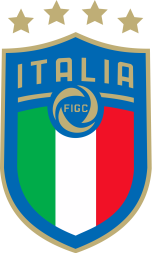 SETTORE GIOVANILE E SCOLASTICOStagione Sportiva 2020/2021“SCUOLE DI CALCIO ELITE”Lombardia									Spett.le SGS LombardiaMail: base.lombardiasgs@figc.itTermine deposito: 25 Settembre 2020Società richiedente il riconoscimento come “SCUOLA DI CALCIO ELITE” per la stagione sportiva 2020/2021Denominazione della società: ________________________________________________Il/la sottoscritto/a,____________________________________________________________, nato/a _________________ il _______________ e residente a_________________________ in __________________________________, nella sua qualità di Legale Rappresentante della Società_________________________________________, con la presente si impegna, nella stagione sportiva 2020/2021, ad effettuare gli adempimenti previsti nel Comunicato Ufficiale no5 del Settore Giovanile e Scolastico del 31 Luglio 2020, indicati nella sezione “Scuole di Calcio Elite”, consapevole che il mancato rispetto degli impegni presi determinerà l’impossibilita’ di richiedere tale riconoscimento nelle successive due stagioni sportive. __________________________	_________________________________________Nome e Cognome	Firma leggibile del Legale Rappresentante della Società__________________		Data 		Timbro della Società